VDI Signal Generator  up to 440 GHz"Virginia Diodes, Inc. (VDI) Signal Generator Extension (SGX) modules” provide high-performance frequency extension of microwave signal generators into the THz range. VDI SGX modules offer full waveguide band coverage and are available from 75 GHz to  440 GHz. - Full waveguide band coverage 75 GHz to  440 GHz- High output power up to ten of mW- Unwanted harmonic content is better than -20dBc typical- TTL controlled ON/OFF modulation up to ~kHz- Voltage-controlled RF attenuation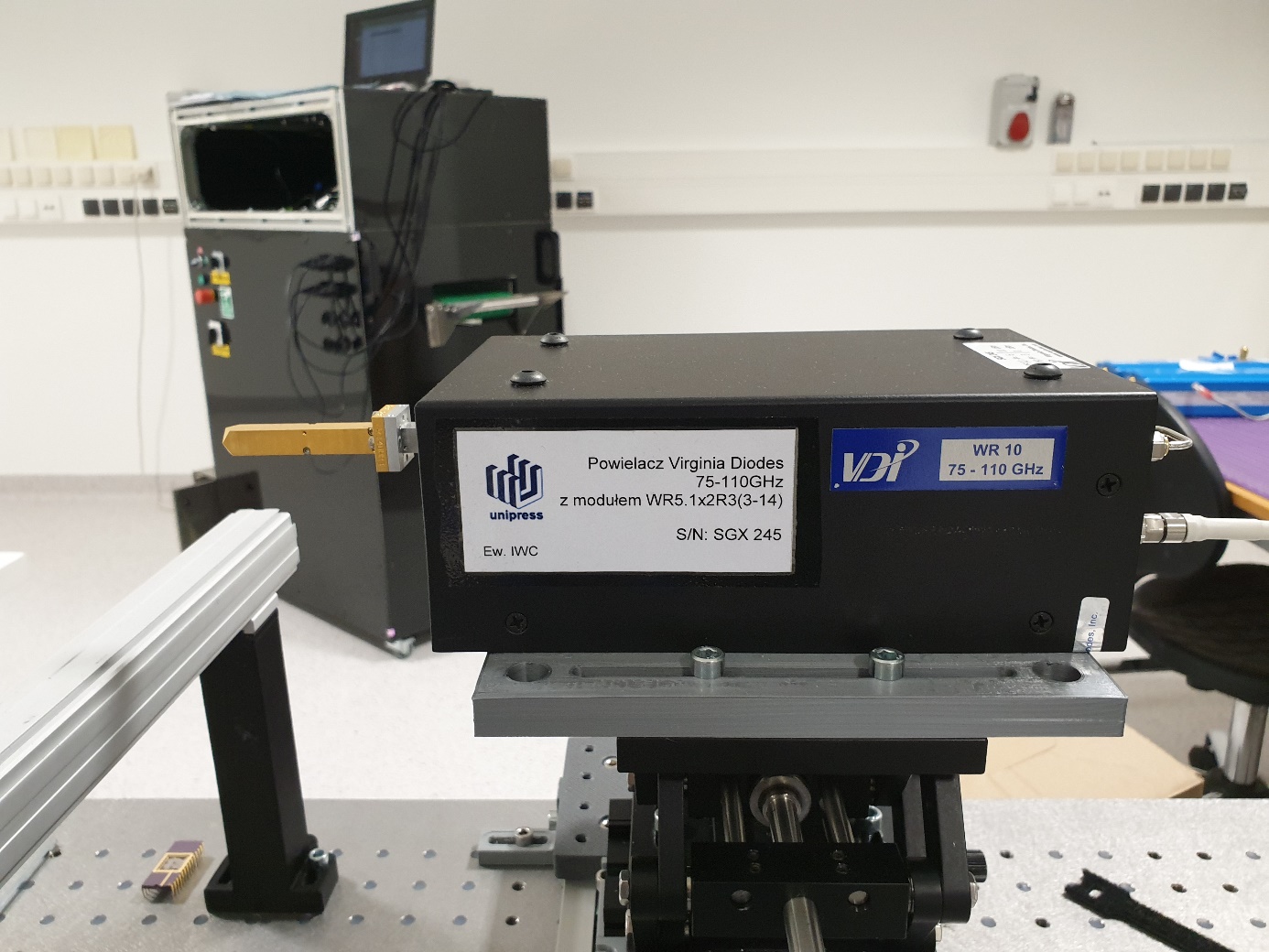 